Déclaration de candidatureIDENTIFICATION DE LA PERSONNE CANDIDATEPrénom : ______________________________________________________Nom : _________________________________________________________Date de naissance : ___________________Profession : _____________________________________________________Adresse : ______________________________________________________________________________Adresse courriel : _______________________________________________________________________Téléphone :		_______________________		_______________________STATUTJe veux être candidate au poste suivant : (choisir une option)PRÉSIDENT NATIONALOUVICE-PRÉSIDENT RÉGIONAL (choisir un parmi les choix suivants) :	Bas-Saint-Laurent, Gaspésie-Îles-de-la-Madeleine Montréal et LavalCapitale-Nationale et Chaudière-AppalachesMauricie, Centre-du-Québec, Saguenay-Lac-Saint-Jean et Côte-NordMontérégie et EstrieNord-du-Québec, Abitibi-Témiscamingue, Outaouais, Laurentides et LanaudièreDÉCLARATION DE LA PERSONNE CANDIDATEJe joins à la présente une photocopie d’une des pièces d’identité suivantes :Ma carte d’assurance maladie du QuébecMon permis de conduire du QuébecOUTout autre document autorisé par le président d’élection selon entente avec lui.ETUne photographie numérique me montrant sur mon meilleur jour, format de type passeport de 50mm en largeur et 70 mm en hauteur.Je _________________________________________________________, pose ma candidature au poste de_______________________________________________________________________________________________au sein du Bureau Exécutif National du Parti conservateur du Québec,et déclare que :J’ai la qualité de membre du Parti conservateur du QuébecJe ne suis pas inéligible au sens de la Constitution du Parti conservateur du QuébecJe ne suis pas inéligible au sens de la Directive sur l’élection au Bureau exécutif national du Parti conservateur du QuébecEn fois de quoi, j’ai signé devant témoin,
À _________________________________________________, le ________________________ 20____.__________________________________________________TÉMOINPrénom du témoin : ___________________________________________________________________________

Nom du témoin : ______________________________________________________________________________

Téléphone du témoin : ________________________
__________________________________________________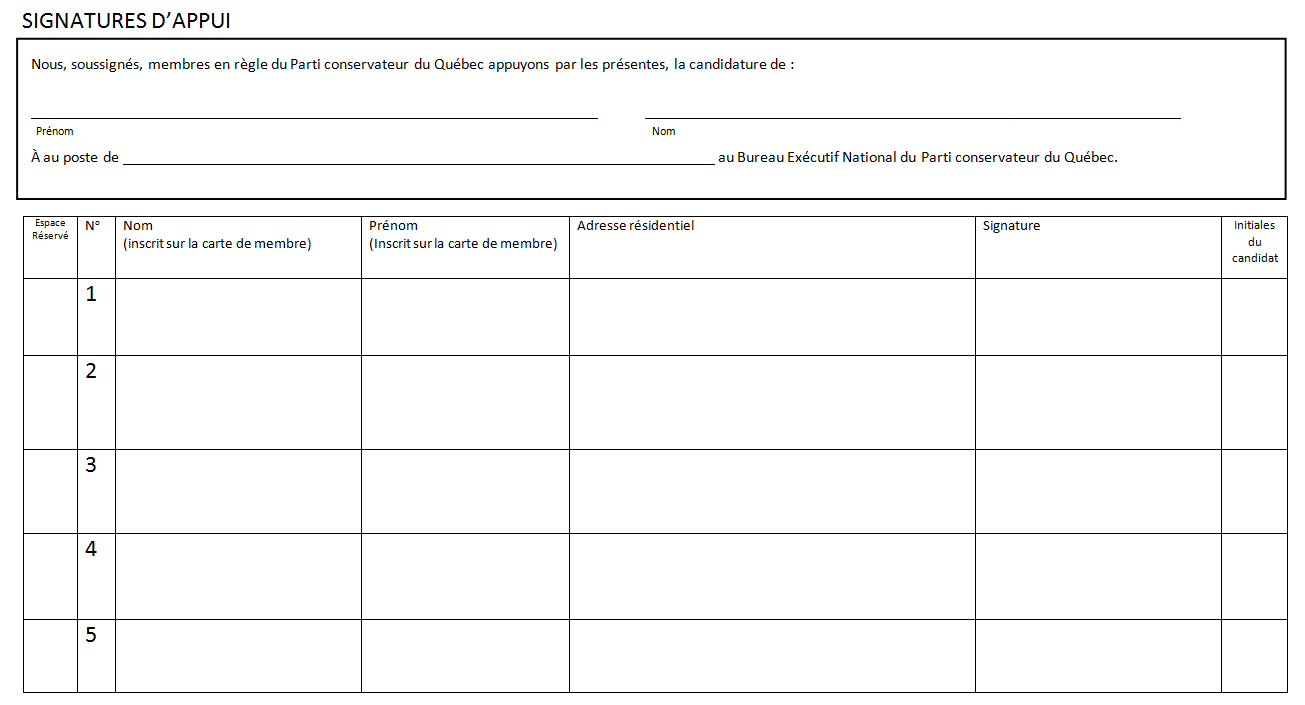 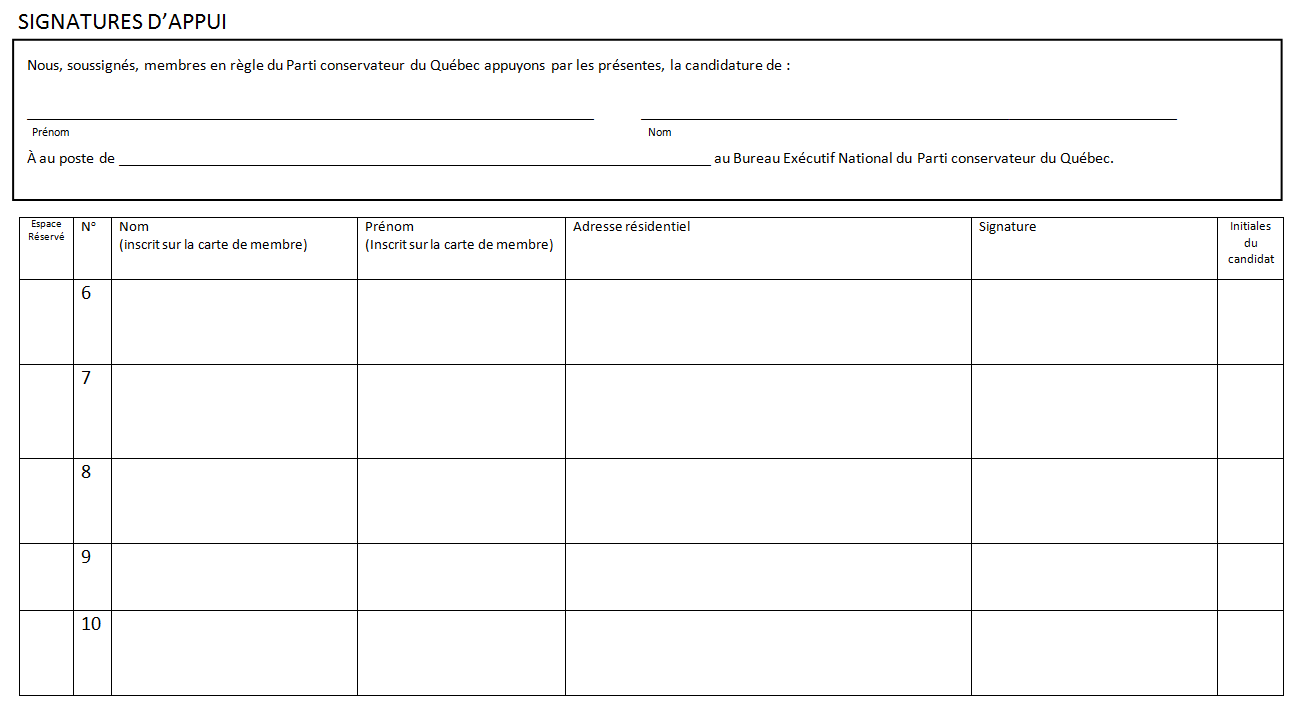 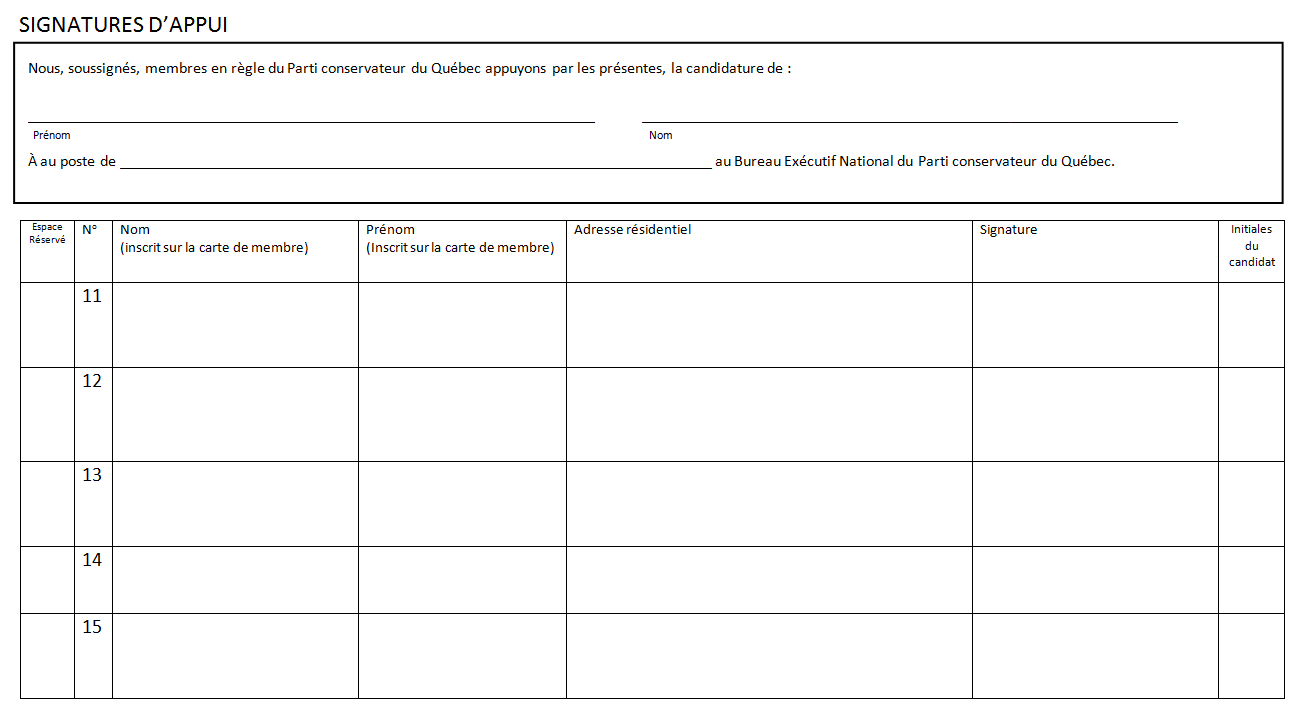 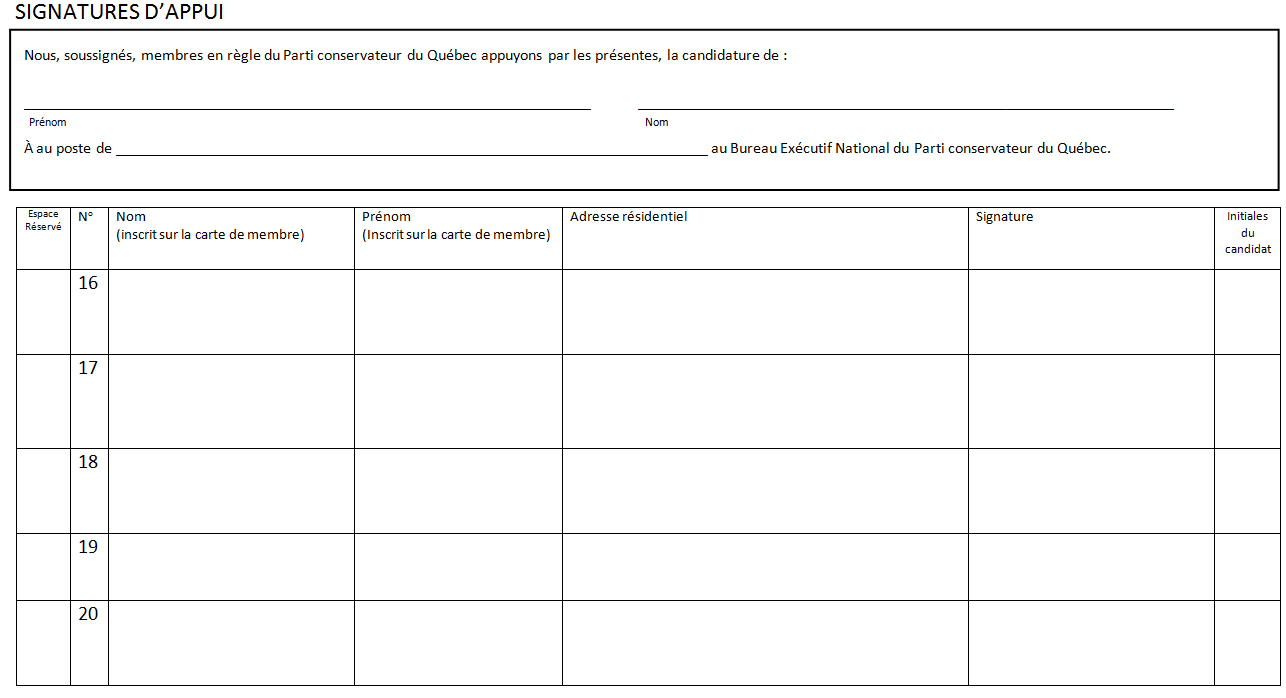 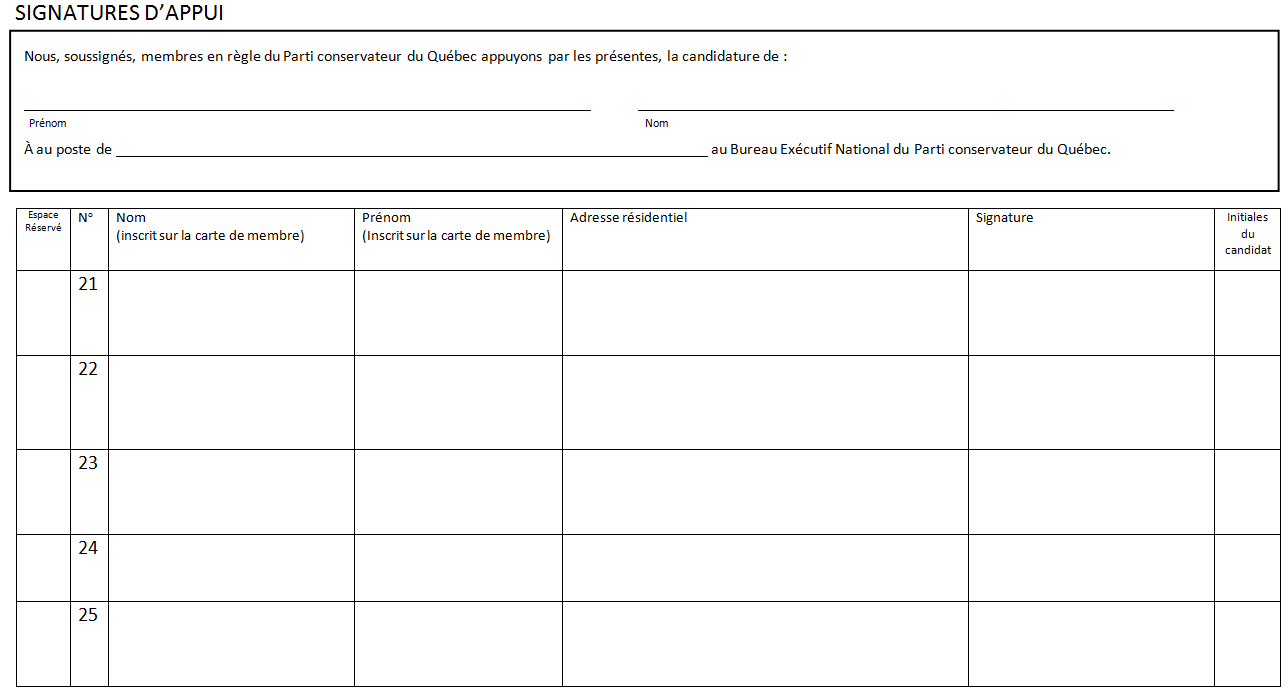 RÉCEPTIONJe, ______________________________________________________________, président d’élections du Parti conservateur du Québec ou son délégué, reçois la présente déclaration de candidature. Tous les documents requis y sont joints. Sous réserve de la vérification de l’inscription sur la liste des membres du Parti appuyant la présente candidature, elle est, selon toute apparence, conforme aux exigences de la Constitution du Parti ainsi qu’à la Directive sur l’élection au Bureau exécutif national.
Le ________________________ 20____.__________________________________________________AVIS DE CONFORMITÉJ’atteste qu’au moins vingt (20) membres en règle du Parti conservateur du Québec qui appuient la présente déclaration de candidature sont bien inscrit sur la liste des membres du Parti et que cette déclaration est conforme aux exigences de la Constitution du Parti ainsi qu’à la Directive sur l’élection au Bureau exécutif national.
Le ________________________ 20______, à ______h.__________________________________________________IMPORTANTLes prénom et nom ci-contre seront inscrits sur le bulletin de vote